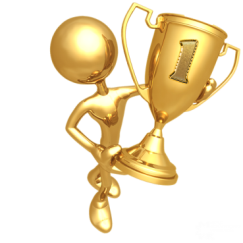 Петербургский организационный комитет регионального этапа II Всероссийского конкурса «Воспитатели России» подвёл итоги и объявил имена победителей и лауреатов 2016 года.Нефедова Ольга Сергеевна, учитель-логопед Государственного бюджетного дошкольного образовательного учреждения детский сад N 4 комбинированного вида Кронштадтского района Санкт-Петербурга, стала победителем конкурса в номинации «Лучший воспитатель - профессионал образовательной организации «Инклюзивное образование». Ольга Сергеевна представила опыт инклюзивного образования с его научно-теоретическим обоснованием в рамках реализации федерального государственного образовательного стандарта дошкольного образования, смогла компетентно раскрыть практическую значимость и новизну, преимущества использования современных образовательных технологий. Свое профессиональное мастерство, умение вести диалог и высказывать собственную позицию по актуальным вопросам развития образования Ольга Сергеевна  продемонстрировала на финальном туре регионального этапа конкурса, который проходил на базе  Комитета по образованию в формате круглого стола. Волевая, сильная, смелая, талантливая и креативная – вот те слова, которые могут охарактеризовать педагога. Ей нравится открывать в себе и в профессии разные грани, приобретать новый опыт – в знаниях, чувствах. Педагогическая деятельность Ольги Сергеевны отличается неустанным творческим поиском и верностью выбранной профессии! В Санкт-Петербурге конкурс проводится уже второй год по инициативе Комитета по образованию Правительства Санкт-Петербурга и привлекает внимание самых ярких и творческих педагогов. Организатор конкурса - Государственное бюджетное профессиональное образовательное учреждение педагогический колледж N 1 им. Н.А. Некрасова Санкт-Петербурга. Региональный этап II Всероссийского конкурса «Воспитатели России» проводится в целях выявления, поддержки и распространения инновационного опыта педагогических работников и руководителей образовательных организаций, определения успешно работающих воспитателей, специалистов и педагогических коллективов. В этом году на конкурс было заявлено 114 участников из дошкольных образовательных организаций Санкт-Петербурга по 7 номинациям.Любой конкурс – это тревога, переживания и бессонные ночи,.  Надо системно работать в команде единомышленников, осуществляя инклюзивное образование детей с ограниченными возможностями здоровья не один год, чтобы победить! Ольга Сергеевна вновь подтвердили высокий статус педагога и вышла на Всероссийский этап конкурса «Воспитатели России». Мы гордимся такими высокими результатами и от всей души поздравляем с заслуженной победой в конкурсе Ольгу Сергеевну! Желаем новых творческих замыслов и их успешной реализации, неиссякаемого оптимизма, педагогического вдохновения и удачи! Спасибо, организаторам конкурса, которые предоставляют возможность делиться накопленным опытом, намечать новые горизонты профессионального развития и получить подтверждение тому, что педагог находится на правильном пути. Конкурс предоставляет дополнительную возможность  профессионального и личностного роста.Торжественная церемония награждения победителей, лауреатов и финалистов регионального этапа II Всероссийского конкурса «Воспитатели России» состоится в сентябре 2016 года.